Tisztelt Képviselő-testület!Törökszentmiklós Városi Önkormányzat - a sporttal kapcsolatos feladatokról és a sporttevékenység támogatásáról szóló 17/2015. (VI. 19.) számú rendeletben (továbbiakban: Rendelet) elfogadott szempontok szerint - pályázat alapján támogatja a törökszentmiklósi sportszervezetek működését. A sportrendelet alapján a sportszervezetek működésének támogatására 2015. évben 21.000.000,- Ft támogatás került felosztásra.A támogatási keret felosztásáról a 67/2015. (III. 26.) számú határozatában döntött a Képviselő-testület. A pályázó sportegyesületek határidőre (2016. január 25.) benyújtották szakmai beszámolójukat, valamint elszámolásukat a 2015. évi pénzfelhasználásról. 2015-ben tizenkettő sportszervezet kapott sportegyesületi támogatást a 40/2004. (XII.03.) számú rendelet módosításának köszönhetően. A sportszervezet által megjelölt banknál illetve pénzintézetnél a támogatási keret felosztásáról szóló határozat 3. sz. melléklete szerint egy felhatalmazó levelet kellett kitöltetni, miszerint a bank illetve a pénzintézet nyilvántartásba vette a megítélt támogatási összeget. Ezen felhatalmazó levél a támogatási szerződés részét képezte. Törökszentmiklós Városi Önkormányzat Képviselő-testülete a város sportszervezetei 2015. évi működési célú támogatási keretének felosztását az alábbiak szerint fogadta el:Törökszentmiklósi Diák Atlétikai KlubAz önkormányzati támogatás mértéke: 3.300.000,- Ft.A sportolói létszám 68 fő, koruknak megfelelően, heti 3-5 alkalommal végez edzéseket. Korosztályos egyéni és összetett Országos Bajnokságokon vettek részt és értek el kiemelkedő helyezéseket. Köztük három I. helyezést, kettő II. helyezést, három III. helyezést és tizenhat IV-VIII. helyezést. Együttműködési szerződés értelmében a Kölcsey Ferenc Általános Iskolában és a Bethlen Gábor Református Általános Iskolában egy 35 főből álló csoport a MASZ Sport XXI. Program szerint edzett és versenyzett. Ez a korosztály jól szerepelt a városi és a megyei diákolimpiai bajnokságokon. Serdülő korcsoportjuk volt az elmúlt évben is a legsikeresebb, hiszen a magyar atlétikai szövetség által rendezett Téli Egyéni, illetve Egyéni Országos Bajnokságokon szép eredményeket értek el. Egy Országos Bajnoki cím, egy ezüstérem és több mint 10 Országos Bajnoki döntős helyezés. Ezeket a szép eredményeket Farkas Adél, Orbán Alexandra, Kada Nikolett és Somodi Miklós atléták érték el. Az Ifi, a junior és U23-as korcsoportban több versenyző ért el szép helyezéseket az országos bajnokságokon és jutottak a legjobb nyolc közé. Kiemelkedett a korcsoportból Rivasz-Tóth Norbert, Szilágyi Réka, Bakos Karolina és Somodi Gergő.Az éves versenyek befejeztével 5 aranyjelvényes, 13 ezüstjelvényes és 22 bronzjelvényes minősítést értek versenyzőik. Rivasz-Tóth Norbert Junior-Felnőtt magyar válogatott tgjaként gerelyhajításban képviselte hazánkat és városunkat több nemzetközi megmérettetésen is. Szilágyi Réka pedig az idei Junior Európa Bajnokság 4. helyezettje. Mindketten benne vannak a Magyar Atlétikai Szövetség által kiadott 2016-os Olimpiai keretben és ők nyerték a Felnőtt Országos Bajnokságot. 2015-ben Törökszentmiklós volt a gerelyhajítás Magyarországi fellegvára.Összesített pénzforgalomról:Összegzés:Az egyesület határidőre benyújtotta elszámolását, mely tartalmazta az előzetesen kiadott segédletet, a szakmai beszámolót, döntéshozó szervének határozatát a beszámoló elfogadásáról. A leadott számlák záradékolása rendben volt. Az elszámolás teljes mértékben tartalmazta a támogatási szerződésben foglaltakat.Törökszentmiklósi Birkózó és Diáksport KlubAz önkormányzati támogatás mértéke: 3.600.000,- Ft. A 2015. évben 42 versenyen vett részt a klub, amelyek korosztályok rangsor, magyar és csapatbajnoki, diákolimpiai versenyek voltak. Munkájukat az éves programtervnek megfelelően teljesítették. A Klub a Magyar Birkózó Szövetség által 2013-tól kijelölt Területi Centrumként is működik, ez plusz szakmai feladatokat, de magasabb anyagi támogatást is jelent számukra. Negyedévente gyermek, diák és serdülő korcsoport részére versenyeket rendeztek, melyek egyben centrum feladatuk is. Két alkalommal az MBSZ városunkban rendezte az utánpótlás korúak válogatott táborát, melynek a Székács Szakközépiskola adott színvonalas otthont. Egy alkalommal pedig az egyesület szervezte a kistérségi centrum edzőtáboroztatását a kemping és az edzőterem területén. Magyar Bajnokságon hét, Országos Diákolimpia Döntőn hat versenyzőjük állhatott dobogóra, közülük egy fő Magyar Bajnoki címet szerzett. Éves eredményeik alapján a Magyar Birkózó Szövetség által készített Országos Egyesületi Rangsorban a 120 pontszerző egyesületből a 22. helyen végeztek. Csapatbajnokságon Diák korcsoport szabad fogásban a 11. helyen, kötött fogásban a 13. helyen végeztek. Serdülő csapat szabad fogás 8. hely, kötött fogás 14. hely, a felnőtt csapatbajnokságon NB II.-ben a 19. helyen végeztek. Az egyesület jó kapcsolatot tart fenn az óvodákkal is a Kocogj-Mozogj ovitorna keretében, melyet idén 15. alkalommal rendeztek meg. Hat óvoda, közel 350 gyermekeit mozgatják rendszeresen az Oviolimpián és a Mikulás-kupán. A versenysporton, ovitornán kívül lehetőséget biztosítanak a konditerem használatára is. Gazdasági téren az önkormányzati támogatás jelenti az egyesület számára azt a biztos forrást, mely az alap tevékenységhez szükséges fedezetet nyújtja. A sportágfejlesztési támogatás 2013 óta komoly anyagi segítséget nyújt, ennek köszönhetően több új eszközt vásárolhattak és lehetőségük nyílt egy kilencfős kisbusz beszerzésére is.Összesített pénzforgalomról:Összegzés:Az egyesület határidőre benyújtotta elszámolását, mely tartalmazta az előzetesen kiadott segédletet, a szakmai beszámolót, döntéshozó szervének határozatát a beszámoló elfogadásáról. A leadott számlák záradékolása rendben volt. Az elszámolás teljes mértékben tartalmazta a támogatási szerződésben foglaltakat.Törökszentmiklósi Kézilabda EgyesületAz önkormányzati támogatás mértéke: 2.400.000,- Ft.A 2015-ös esztendő a felnőtt csapatnál az új építésére alapozott. Ebben az évben a bajnokság 13. helyén végeztek. A 2014/2015-ös évad teljesen új alapokra épülve kezdődött el és a 2015/2016-os évadot is az NB I/B-s bajnokságban kezdték meg. Továbbra is szeretnék a fiatalokat beépíteni, amely egy nagyobb átmenetet jelent. A csapatnál több változás is történt, mind játékos, mind edzői állományban. A továbbiakban a biztos bennmaradás a célkitűzés, ahová rengeteg munkával, nagy odaadással szeretnének eljutni. Ugyanez a fiatalosítás mondható el a Junior és serdülő fiú csapatokról. Ettől az évadtól a serdülő gyerekek között már azok a fiúk is szerepet kapnak akikkel, 5 évvel ezelőtt az utánpótlás felépítését elkezdték. Összességében a serdülő csapatról megállapítható, hogy egy egységes, jó gárda kovácsolódott, akik szeretnek sportolni, szeretnek edzésre járni és látják a lehetőségeiket. A Gyermekbajnokságokon szeretnék az új évadban is folytatni tavalyi sikeres szerepléseiket, ahol az U12-es fiúk Országos Döntőbe jutottak, míg az U14 fiú, U11 lány csapataik az Országos Elődöntőben mutathatták meg magukat. Az U13-as lányok pedig régiónkban az 1. helyen végeztek.  A legkisebbek is folyamatosan versenyzésben vannak, az előző szezontól kezdve csak az Országos Kisiskolás bajnokságban szerepelnek. Nekik több fordulós, kuparendszerben van lehetőségük megmérettetni magukat. Az U8-as fiúk és lányok 2015-ben is Országos Döntőben szerepelhettek. Felnőtt női és férfi megyei csapat 2015-ben is remekül szerepelt a JNSZ Megyei kézilabda bajnokságban. A női csapat I. helyen végzett, amellyel kivívta magának az NB II-ben való szereplést, amelyet még ebben az évben nem vállaltak, különböző szakmai megfontolások miatt. A 2015/2016-os szezonban is több tornán vettek/vesznek részt csapataik (Mátra Kupa Gyöngyös, Üstökös Kupa Dunaújváros, Főnix Debrecen, Kézilabda Fesztivál Szentes, Rovinj-Nemzetközi Kézilabda Torna stb.) Az egyesület egyre kiszélesedő bázist próbál teremteni, bevonva már az óvodás korosztályt is, felkeltve érdeklődésüket a sport és a mozgás iránt. Összesített pénzforgalomról:Összegzés:Az egyesület határidőre benyújtotta elszámolását, mely tartalmazta az előzetesen kiadott segédletet és a szakmai beszámolót. A leadott számlák záradékolása rendben volt. Az elszámolás teljes mértékben tartalmazta a támogatási szerződésben foglaltakat. Zanshin Shotokan Karate EgyesületAz önkormányzati támogatás mértéke: 850.000,- Ft.Az edzéseken résztvevők száma 26 fő, akik heti két alkalommal (6 órában) a Hunyadi Általános Iskola tornatermében mozoghatnak, akikkel egy nem főállású edző foglalkozik. Minősítő vizsgára való felkészülés, a magasabb övfokozat megszerzése, szemináriumokon és továbbképzéseken, teljesítménytúrákon való részvétel jellemezte az éves tevékenységüket. Házi bajnokságon, megyei bajnokságon és diák olimpián, országos edzőtáborban (Téli Mátra túra, Mátrafüred teljesítménytúra, Dunaújváros, Sawada tábor-Salgótarján, Muzsla teljesítménytúra, Szlovénia-Celje Gasshuku, Gasshuku - Budapest, Éjszakai túra Gyöngyös, Szlovákia teljesítménytúra, Pelikán túra-Szolnok, Less Nándor Emléktúra-Cserépfalu) vettek részt. Egyik legfontosabb esemény a Budapesten megrendezésre kerülő nemzetközi edzőtábor volt. Az egyesület hazai felkészülését a nyári sporttáborban folytatta, ahol szabadtéri és termi foglalkozásokat tartottak a Bükki Nemzeti Park lábánál fekvő Cserépfaluban. Meghívásukra Schwarcz Péter sensei, a karate válogatott kapitánya városunkba látogatott 2015.január 23-án, aki színvonalas, szakmailag jól felépített tréninget tartott. A technikai edzésen alkalmuk nyílt az egyéni fejlesztésre, a mozgáselemek pontosítására, csiszolására. Az év végi szintfelmérő vizsgán 12 fő tett sikeres vizsgát. Gyermek fokozattól, a felnőtt fokozatig (fehérövtől a barnaövig behatárolva, minimum 9-10 év folyamatos munka eredménye).Összesített pénzforgalomról:Összegzés:Az egyesület határidőre benyújtotta elszámolását, mely tartalmazta az előzetesen kiadott segédletet, a szakmai beszámolót, döntéshozó szervének határozatát a beszámoló elfogadásáról. A leadott számlák záradékolása rendben volt. Az elszámolás teljes mértékben tartalmazta a támogatási szerződésben foglaltakat.CLAAS Hungária VTSKAz önkormányzati támogatás mértéke: 200.000,- Ft.A Klub sportolói létszáma 16 fő (4 nő, 12 férfi), akikkel két társadalmi munkában dolgozó edző foglalkozik heti egy-egy alkalommal, helyi csarnok hiányában a Szolnoki MÁV tekecsarnokában.A sportolók a megyei bajnokság A és B kategóriájában versenyeznek, illetve meghívásos versenyeken vesznek részt, évente 8-10 alakalommal, más vidéki városokban az ország különböző területein egyéni és csapatversenyben. Számos kupát, különdíjat nyertek az egyesület versenyzői. Kupaversenyeken a klubtagok 20 dobogós helyezést szereztek (hét I. helyezést, öt II. helyezést, nyolc III. helyezést és négy különdíjat). Összesített pénzforgalomról:Összegzés:Az egyesület határidőre benyújtotta elszámolását, mely tartalmazta az előzetesen kiadott segédletet, a szakmai beszámolót, döntéshozó szervének határozatát a beszámoló elfogadásáról. A leadott számlák záradékolása rendben volt. Az elszámolás teljes mértékben tartalmazta a támogatási szerződésben foglaltakat.Törökszentmiklósi Tenisz KlubAz önkormányzati támogatás mértéke: 250.000,- Ft.A sportolói létszám 28 fő. Két fő nem főállású edző vezetésével. A támogatást működési feltételeikre, pályafenntartásra, felszerelések javítására, pótlására használták. Újdonság, hogy a Kölcsey Általános Iskolában az Országos Szövetség felé is bejelentett iskolatenisz oktatás folyik, melyet az egyesület kezdeményezett. Így heti 4x45 percben iskolai teniszoktatásra nyílt lehetőségük. Az utánpótlás nevelés és a teniszsport népszerűsítése miatt egész nyáron kiscsoportos teniszoktatást végeztek. Ez évben is beneveztek a Megyei CsB-re, melyen egyéni és páros meccseket is játszhattak összesen hét csapatukkal. A tavaszi és őszi fordulók után a III. helyet szerezték meg. Első pályás játékosuk Bana Ádám a beküldött eredmények alapján a pontversenyben az egész idény legeredményesebb játékosa volt a CSB-nek már második éve. Két korosztályos igazolt, versenyengedéllyel rendelkező játékosuk van, Ács Zalán és Ács Levente. Ács Zalán a Kazszer Kupán 3. helyezést ért el, a Play&Stay Kupán pedig 1. helyezett lett. Tagjai a Magyar Tenisz Szövetségnek, részt vesznek oktatásain, lehetőség szerint rendezvényein is.Összesített pénzforgalomról:Összegzés:Az egyesület határidőre benyújtotta elszámolását, mely tartalmazta az előzetesen kiadott segédletet, a szakmai beszámolót, döntéshozó szervének határozatát a beszámoló elfogadásáról. A leadott számlák záradékolása rendben volt. A vásárolt sportfelszerelésekről az átvétel elismerése rendben volt. Az elszámolás teljes mértékben tartalmazta a támogatási szerződésben foglaltakat.Törökszentmiklósi Football ClubAz önkormányzati támogatás mértéke: 4.650.000,- Ft.A sportolóik összlétszáma 95 fő. A Felnőtt csapat ez év első feladata a 2015 őszén elkezdődött bajnoki évad második fele, szám szerint 15 bajnoki mérkőzésen való szereplés, melyet a bajnoki táblázat második helyéről folytatnak. A bajnoki évad június közepéig tart, majd rövid pihenő után kezdődik a nyári felkészülés a következő 2016/17-es bajnoki évadra. Feladatuk és céljuk, hogy segítsék a fiatal saját nevelésű játékosaikat tudásuk kiteljesedésében, bizonyítva ezzel a sportágra való rátermettséget is. Az U19-es csaptuk eltérő a felnőtt csapat programjától, az U16-os csapattal egy napon játszanak a kiemelt bajnokságban, ahol 6 csapat szerepel. Jelenleg a második helyen állnak a tabellán, ami szép eredmény. Az itt folyó munka célja a játékosok mentális, kondicionális, taktikai, technikai fejlesztése a csapatszellem kialakítása, valamint olyan játékosok nevelése, akik alkalmasak lesznek a felnőtt csapathoz való kerüléshez. Az U16-os csapatban való rendszeres játéklehetőség a kiemelt bajnokságnak köszönhetően továbbfejlődésben, aminek célja az ifjúsági csapathoz való kerülés. Serdülő csapatuk a tavaszi fordulók előtt a harmadik helyről indul neki a tavaszi folytatásnak.  Az U11 és U13 korosztályos csapatok már a Bozsik Program versenyeztetési rendszerében működnek, amelyben az egyesület körzetvezető szerepkört kapott. Sok tehetséges játékos van ebben a korosztályban, akik közül van esély arra, hogy a Felcsúti Puskás Ferenc Labdarúgó Akadémiára bekerülhessen. Jelenleg Kardos Márk és Földi Attila a Megyei korosztályos válogatott tagja. Az U9 és U7 Bozsik korosztályos csapatoknál a szakmai feladatok közé tartozik a labdarúgás alapjainak megismertetése, megszerettetése, valamint a technikai képzés. Ebben az évben felújításra kerül az öltözőépület belsejében található öltözők és fürdőhelyiségek, valamint a két füves pálya felé néző lelátó is.Összesített pénzforgalomról:Összegzés:Az egyesület határidőre benyújtotta elszámolását, mely tartalmazta az előzetesen kiadott segédletet, a szakmai beszámolót, döntéshozó szervének határozatát a beszámoló elfogadásáról, valamint a beszerzett sportszerek, sportcikkek raktárkészleten való megjelenítését. A leadott számlák záradékolása rendben volt. Az elszámolás teljes mértékben tartalmazta a támogatási szerződésben foglaltakat.Törökszentmiklósi Ökölvívó és Diáksport Klub Az önkormányzati támogatás mértéke: 700.000,- Ft.Az összlétszám: 20 fő, ebből igazolt versenyzői létszám: 14 fő. Két fő nem főállású edző dolgozik a csapattal. Edzések hetente három alkalommal vannak (1,5 óra/ alk.), a Bocskai úti kisteremben.Az évet az Utánpótlás Olimpiával kezdték, ahol jól szerepeltek. Kis csapatuk meghatározója volt az egész versenynek. Hevesi Tóth Krisztián első, Ramos Richárd második, Bárdos László harmadik, még Bárány István és Fátyol Sándor is a legjobb nyolc között végzett, amely okot adott az Országos Bajnokságokra kitűzött cél eléréséhez. Hevesi Tóth Krisztián junior válogatott kerettag lett és elismerően szóltak az edzésmunkájáról. Sokat volt edzőtáborban és itthon is segítették a legjobb eredmény eléréséhez. Sajnos az Európa Bajnokságon az olasz versenyző az útjukat állta. Az év második felére sajnos jöttek a problémák.Volt aki családi okokra hivatkozva abbahagyta az edzést, volt aki sokszor betegeskedett. A Bajnokságról két harmadik hellyel tértek haza. Hevesi Tóth Krisztián és Ramos Richárd helyet kapott a kadet válogatott keretben.Összesített pénzforgalomról:Összegzés:Az egyesület határidőre benyújtotta elszámolását, mely tartalmazta az előzetesen kiadott segédletet, a szakmai beszámolót, döntéshozó szervének határozatát a beszámoló elfogadásáról. A leadott számlák záradékolása rendben volt. Az elszámolás teljes mértékben tartalmazta a támogatási szerződésben foglaltakat.Törökszentmiklósi Sakk KlubAz önkormányzati támogatás mértéke: 250.000,- Ft.A Klub tagjai egyaránt részt vesznek a megyei csapatbajnokság versenyein, valamint egyéni versenyeken. A sakkozók szakmai fejlődésének fontos feltétele a teljes játékidejű versenyeken való részvétel. Ezek a versenyek a játékidőből fakadóan átlagosan egy hétig tartanak. Ennek következtében jelentős szállás és étkezési költségekkel járnak. Jelenleg a csapatbajnoki fordulók adnak lehetőséget sakkozóiknak, hogy teljes idejű partikat játszanak. Terveznek Törökszentmiklóson is ilyen jellegű versenyeket, de ez egyelőre nehezen megvalósítható. A megyei bajnokságon négy versenyzővel vettek részt. Takács Lajos szerepelt a legjobban, harmadik helyezést ért el.  Több rapid versenyen vettek részt a tagok, melyek közül kiemelkedett a Kádas Kupa. Ezen szép törökszentmiklósi siker született, ugyanis K. Szabó Imre első helyezést ért el.  Szolnokon megrendezett diákolimpián Hricza Roland megismételte tavalyi sikerét, második helyezést ért el. Fontos feladatnak tartják az utánpótlás nevelést, ennek érdekében terveznek helyi gyermekversenyeket is. Változatlanul részt vesznek az I. osztályú megyei csapatbajnokságon is. Összesített pénzforgalomról:Összegzés:Az egyesület a támogatás felhasználásáról szóló beszámolóját, mely tartalmazta az előzetesen kiadott segédletet, a szakmai beszámolót határidőn belül nyújtotta be. A beszámoló vizsgálata során a benyújtott dokumentáció korrigálására, pontosítására került hiánypótlási felhívás megküldésre, melynek a támogatott szervezet határidőre eleget tett. A leadott számlák záradékolása rendben volt. Törökszentmiklósi Kosárlabda SportegyesületAz önkormányzati támogatásmértéke: 200.000,- Ft.A 2014/2015-ös bajnoki évadban a felnőtt csapat sikeresen el tudott indulni a megyei bajnokságban, és a legjobb négy közé jutást tűzte ki célul. Az előzetes várakozásokat felülmúlva bejutottak a döntőbe, ahol sajnos alulmaradtak a Karcag csapatával szemben, de így is fennállásuk legjobb eredményét érték el. sikerült megszerezniük. A hazai rendezésű bajnoki mérkőzéseken rendszeresen a teremgondok ellenére 20-25 fős közönség előtt játszhattak. Az előző évadhoz hasonlóan a 2014/2015-ös évadra a csapat nagy része együtt maradt, három fiatal beépült a gimnáziumi csapatból. A senior és a csak a mozgásért járó felnőttek összesen már mintegy 25 főre duzzadt létszámmal heti egy-egy alkalommal járnak össze. Ebben a korosztályban a megyei szövetséggel közösen dolgoznak egy megyei senior bajnokság kialakításában, de sajnos ez nem sikerült. A gimnáziummal és a Pánthy Ált. Iskolával karöltve sikerült a már elindított U10-es korosztályt tovább vinni, de a heti két edzést a két csoportban nem tudták megvalósítani. Sajnos a gyerekeknek megfelelő időpontban nincs elég teremlehetőség. Este 18 óra után pedig már nem szívesen viszik a szülők az egyébként is túlterhelt gyerekeket. A jövő évtől bíznak abban, hogy több edzésidővel tudnak rendelkezni és el tudják végezni a megfelelő edzésmunkát.  Összességében közel 70-80 fő kosárlabdázik közvetve vagy közvetlenül az egyesület égisze alatt, ezt a számot szeretnék tovább bővíteni, figyelembe véve az anyagi lehetőségeket és a fizikai feltételek meglétét is. Szeretnének ez évben bekapcsolódni a TAO-s sporttámogatási rendszerbe, hogy megfelelő körülményeket és eszközöket tudjanak biztosítani a további fejlődéshez.Összesített pénzforgalomról:Összegzés:Az egyesület a támogatás felhasználásáról szóló beszámolóját határidőn belül nyújtotta be, mely tartalmazta az előzetesen kiadott segédletet, a szakmai beszámolót. A leadott számlák záradékolása rendben volt. Az elszámolás teljes mértékben tartalmazta a támogatási szerződésben foglaltakat.Törökszentmiklósi Székács Kézilabda EgyesületAz önkormányzati támogatásmértéke: 3.000.000,- Ft.Az egyesület a Székács Elemér Szakiskola sportcsarnokában tartja edzéseit és mérkőzéseit. Utánpótlás korosztályaik heti 4 alkalommal 2-2 órában. Az Egyesület kiemelt feladatának tekinti az iskola diáksportköri tevékenységének ellátását, a tanulók tehetséggondozását. Együttműködési megállapodást kötöttek a Bethlen Gábor Ref. Általános Iskolával. Az általános iskola tanuló rendszeresen részt vettek az ERIMA Gyermekbajnokságban, valamint a Diákolimpia 3. és 4. korcsoportjában. Az utánpótlás játékosok létszáma 2015-ben 141 főre gyarapodott. Az ifjúsági és junior korú játékosaikkal (41 fő) 2003 óta részt vesznek a szakszövetségi bajnokságokban, a Nemzeti Bajnokság különböző osztályaiban. Felnőtt, ifjúsági, serdülő bajnokságokban, kisiskolás és gyermekbajnokságokban. Felnőtt csapatuk, amely a 2014/2015-ös bajnoki évadban az NB II Dél-Keleti csoportjában az első helyen végzett és jogot szerzett az NB I/B osztályban való szereplésre, keretének 80%-át (14 fő) a korábbi egyesületük színeiben a korosztályos bajnokságokban edződött saját nevelésű játékosok alkotják. Junior csapatuk a bajnokság őszi fordulójának befejeztével a 9. helyet szerezte meg. Több a korábbi években az egyesületben nevelkedett 1995-96-os születésű játékosok továbbfejlődésük érdekében az NB I osztályú csapatokba igazolt, ahol meghatározó szerepet töltenek be, így az egyesület junior csapatának felépítését újra kellett kezdeni.   Összesített pénzforgalomról:Összegzés:Az egyesület a támogatás felhasználásáról szóló beszámolóját határidőn belül nyújtotta be, mely tartalmazta az előzetesen kiadott segédletet, a szakmai beszámolót. A leadott számlák záradékolása rendben volt. Az elszámolás teljes mértékben tartalmazta a támogatási szerződésben foglaltakat.Szentmiklósi Focisuli Utánpótlás Nevelő SportegyesületAz önkormányzati támogatásmértéke: 1.500.000,- Ft.Az egyesület több felkészítő edzőtáborban vett részt, többek között egy 2 napos nyári felkészítő edzőtáborban Zánkán. A programon 32 focista négy korosztályból, két edző és 10 felnőtt kísérő vett részt. Szakmai szempontból eredményesnek mondható a Zánkai villám tábor, ugyanis egy gyönyörű környezetben vízparton úgy edzhettek a gyerekek, hogy élvezték az edzésmunka minden percét, olyan ellenfelek ellen is játszhattak a különböző korú focistáik, akikkel még sohasem meccseztek. Idén először vehettek részt az U11-es és U13-as csapataikkal egy olyan felkészülésen, ami négy teljes nap csak a fociról szólt a Tápiószentmártoni Kincsem Lovas Parkban. A felkészülő edzőtáborozásokat követően a szezon első megmérettetése az OTP Bank Bozsik kiemelt tornasorozata volt Kunszentmártonban. Az U11-es csapat és az U13-as csapat is szépen szerepelt a tornán, hisz a kiemelt csapatok között is megmutathatták, hogy milyen felkészült csapataik vannak. Az U11-es csapat kiemelkedő játékosa volt Szlávik Martin, az U13-as csapaté pedig Balogh Gábor. XIX. SC Hirös-ÉP Gyermek Labdarúgó Tornán a 7. helyet szerezték meg. A szezon utolsó előtti tornájára Budaörsön került sor, ahol az U12-es csapat a 6. helyen végzett. A szezon utolsó tornája a Honti Gyula emléktorna volt, Martfűn. Az U9, U11, és U13-as csapataik szinkronban játszottak a korosztályonként négy csapatos tornán, a térség utánpótlás-egyesületei ellen. Az U9-es csapat kiválóan teljesítve a második helyen végzett, az U11-es korosztály minden mérkőzősét megnyerve az első helyet szerezte meg. A szép eredményeknek mellett a torna végén az egyesület vehette birtokba a vándorkupát.Összesített pénzforgalomról:Összegzés:Az egyesület a támogatás felhasználásáról szóló beszámolóját, mely tartalmazta az előzetesen kiadott segédletet, a szakmai beszámolót határidőn belül nyújtotta be. A beszámoló vizsgálata során a benyújtott dokumentáció korrigálására, pontosítására került hiánypótlási felhívás megküldésre, melynek a támogatott szervezet határidőre eleget tett. A leadott számlák záradékolása rendben volt. Törökszentmiklós Városi Önkormányzat a sporttal kapcsolatos feladatokról és a sporttevékenység támogatásáról szóló 17/2015. (VI. 19.) számú rendeletben elfogadott szempontok szerint, pályázat alapján támogatja a törökszentmiklósi sportszervezetek működését. Az Önkormányzat Törökszentmiklós Városi Önkormányzat 2016. évi költségvetéséről szóló Önkormányzati rendeletének Sport kerete terhére biztosítja a támogatást 21.000.000 Ft keretösszegben. A pályázatokat a Szervezési Osztálynál beszerezhető, vagy Törökszentmiklós Város honlapjáról (www.torokszentmiklos.hu) letölthető pályázati adatlapon kell benyújtani személyesen papír formátumban az Osztályon.A támogatás alapfeltételei:A várható és tényleges kiadások legalább 30 %-ának fedezetét a pályázónak kell biztosítania (vállalt önerő).Városmarketing szempontjából a sportág, sportszervezet eredményes szereplése, népszerűsége, nézettsége, Törökszentmiklós Város hírnevének öregbítése, terjesztése.A sportszervezetek az alábbi célokra kaphatnak önkormányzati támogatást:edzői bérek és járulékai finanszírozására,játékvezetői-, versenybírói díjak fedezetére,terembérletre,sportolók utazási és szállás költségeire (edzőtáborozásra),étkezési költségre, melynek mértéke nem haladhatja meg az önkormányzati támogatás 20 %-át,sportorvosi költségekre,sportszerek, sportfelszerelések vásárlására,postai költségekre,sportszakemberek továbbképzésére,a sporttevékenységgel közvetlenül összefüggő reklám- és propaganda kiadásokra,nevezési díjak, átigazolási díj, versenyengedélyek, játékengedélyek,sportszövetségi tagdíjak,pályahitelesítési díjak,ügyviteli költségek (ügyviteli gépek beszerzésének kivételével).A Sportkeretből történő támogatásról a Képviselő-testület dönt a Sportrendeletben elfogadott szempontok szerint. A közvetlen önkormányzati sporttámogatás általános érvényű szabályozóiÖnkormányzati támogatást csak jogszabály szerint előírt formában, szabályszerűen működő és gazdálkodó sportszervezet kaphat. Nem részesülhet önkormányzati támogatásban az a sportszervezet, a) amelynek a pályázat benyújtásának időpontjábanaa) az önkormányzat felé tartozása van vagy,ab) más közintézmények felé tartozása van vagy, ac) köztartozása vanb) amely a korábban kapott önkormányzati támogatással nem, vagy határidőn túl számolt el. A fent felsorolt tartozásokról szóló nyilatkozatot és a benyújtás időpontjában fennálló tartozásaikra vonatkozó fizetési haladékot igazoló okiratok másolatát a pályázó szervezetek kötelesek a pályázataikhoz csatolni. Amennyiben az előző okból/okokból támogatásban nem részesülő szervezet már tárgy évre vonatkozóan előleget vett fel, úgy a sporttámogatásról szóló önkormányzati döntés hatályba lépésének napjától számított 30 napon belül köteles azt egy összegben az önkormányzatnak visszafizetni.Az a sportszervezet, amely nem tesz eleget adatszolgáltatási kötelezettségének, önkormányzati támogatásban nem részesülhet.Azt a sportszervezetet, amely valótlan adatokat szolgáltat, egy-három évre fel kell függeszteni a támogatási rendszerből. Az a sportszervezet, amelynek önkormányzati, vagy az általa fenntartott intézmények felé lejárt tartozása, vagy köztartozása van, nem számolt el vagy határidőn túl számolt el, nem részesülhet önkormányzati támogatásban, illetve tartozása a megítélt támogatásból levonásra kerül.Az elnyert támogatás max. 20%-a fordítható étkezési költségekre.Törökszentmiklós Városi Önkormányzat és a támogatott sportszervezet támogatói szerződést köt.A sportszervezetek köteleseka)  	a gazdálkodásuk egészéről a pályázat benyújtásáig tájékoztatást ésb) 	a folyósított támogatási összeg felhasználásáról a támogatási évet követő év január 25. napjáig tételes, számlákkal igazolt pénzügyi elszámolást adni. Az a sportszervezet, amely előleget kíván felvenni, mindkét beszámolót az előleg igénylésével egyidejűleg köteles benyújtani.Egy sportágon belül csak egy sportszervezet támogatható. Azonos sportágon belül működő sportszervezetek megállapodás esetén közösen pályázhatnak. A megállapodásban résztvevő sportszervezetek külön-külön Pályázati adatlapot töltenek ki, majd a Pályázati adatlap mellékletét képező Összesítőn a Befogadó egyesület összegzi, és egy közös borítékban adja le.Ebben az esetben a támogatási összeg elosztását a Képviselő-testület külön-külön határozza meg. A megállapodás elmaradása esetén az a sportszervezet részesül támogatásban, amelyik hagyományokat visz tovább, eredményesebb munkát végez.A fent meghatározott korlátozás alól a kézilabda és a labdarúgó sportágak kivételt képeznek. Ezen sportágak tekintetében a támogatás sportáganként legfeljebb kettő szervezetnek nyújtható.A pályázatok elbírálása során előnyt élvez az a sportszervezet, amelynek keretein belül sportolók között nagyobb arányban vannak a helyi lakosok és a helyi oktatási intézmények diákjai.Törökszentmiklósi sportszervezet működési célú önkormányzati támogatásának megítélésekor kiemelten kell figyelembe venni a szervezet utánpótlás-nevelés területén végzett tevékenységét, az utánpótlás-nevelésének színvonalát, mind mennyiségi (rendszeresen sportolók száma), mind minőségi (elért versenysport eredmények) szempontból.Az újonnan alakult sportszervezetek a törvényes bejegyzést követő egy év elteltétől kezdődően részesülhetnek önkormányzati támogatásban.Támogatás odaítélésének szabályai:A támogatás az önkormányzat által meghatározott sportkeretből az éves költségvetésben e célra jóváhagyott összeg felhasználásával történik.A támogatás odaítélésére az önkormányzat pályázatot ír ki, melyet az önkormányzat a szokott módon a médián keresztül, valamint a hivatalos hirdetési helyeken közzé tesz, valamint írásban értesíti a Polgármesteri Hivatalban regisztrált szervezeteket.A sportegyesületek működési támogatása pályázat beadási határideje: 2016. március 11.A pályázatok elbírálásának határideje: A beadást követő rendes, nyilvános Képviselő-testületi ülésen történik. A pályázatokat a Képviselő-testület bírálja el.A Képviselő-testület döntéséről a Polgármesteri Hivatal Szervezési Osztálya a szervezeteket írásban értesíti.Az elnyert támogatás kiutalására, felhasználására a döntést követő 15 munkanapon belül a polgármester szerződést köt a pályázóval, amelynek feltétele a 2015. évi támogatás elszámolásának elfogadása.A szerződésnek tartalmaznia kell különösen:A szerződő felek megnevezését, címétAz önkormányzati határozat számátA támogatás célját, összegét, kifizetésének módját, dátumátAz elszámolás formáját, tartalmátAnnak tudomásulvételét, hogy amennyiben a pályázó nem a pályázott célra veszi igénybe a támogatást, illetve azzal a megadott határidőig nem számol el, úgy egy-három évre felfüggesztik a támogatási rendszerből.A sportszervezetek önkormányzati támogatásának pénzügyi kiutalása két egyenlő részletben történik. Első ütemben legkésőbb a támogatási szerződés aláírását követő 15 munkanapon belül, második ütemben legkésőbb augusztus 15-ig.A sportszervezeteknek nyilatkozniuk kell a közpénzekből nyújtott támogatások átláthatóságáról szóló 2007. évi CLXXXI. törvény szerinti összeférhetetlenség, illetve érintettség fennállásáról, vagy hiányáról.Támogatás felhasználásának ellenőrzése:A pályázott összeg felhasználását a Képviselő – testület és annak bizottságai ellenőrizhetik.A pályázat elszámolásának ellenőrzése: a Polgármesteri Hivatal Szervezési Osztálya végzi. Az ellenőrzéseket követően az elszámolásról a Képviselő-testület dönt. Tisztelt Képviselő-testület!A fentiek alapján kérem a sportegyesületek beszámolójának elfogadását és a határozati javaslat elfogadását.Törökszentmiklós, 2016. február 11.Markót ImrePolgármester____/2016. (______) K. t.							H a t á r o z a tA Törökszentmiklóson működő sportszervezetek 2015. évi támogatására szóló pályázat elszámolásáról és a 2016. évi támogatására szóló pályázati kiírásrólTörökszentmiklós Városi Önkormányzat Képviselő-testülete a 67/2015. (III. 26.) számú határozattal támogatásban részesített sportszervezetek pályázati elszámolását elfogadja. Törökszentmiklós Városi Önkormányzat Képviselő-testülete figyelemmel a 2016. évi költségvetésről szóló önkormányzati rendeletében biztosított előirányzatban meghatározott sportszervezetek támogatási keretére, a törökszentmiklósi sportszervezetek 2016. évi működési támogatásának pályázati kiírását, és pályázat adatlapját a határozat 1. sz.- 11. sz. mellékletének megfelelően elfogadja.A pályázat lebonyolítását és a pályázat elszámolásának ellenőrzését a Szervezési Osztály végzi.Felelős: Markót Imre polgármesterSzervezési osztályvezetőHatáridő: 2016. december 31.Erről értesítést nyer:Markót Imre polgármester  Dr. Majtényi Erzsébet jegyző Szervezési Osztály Közpénzügyi OsztályIrattár1. számú melléklet a     /2016. (     ) Kt. sz. határozathozPályázati kiírásTörökszentmiklós Városi Önkormányzat Képviselő-testülete pályázatot hirdet a sportszervezetek 2016. évi működési célú támogatására.Törökszentmiklós Város közigazgatási területén működő sportegyesületek pályázatok benyújtásával kérhetik működésük segítését. A támogatásra pályázatot nyújthatnak be a Törökszentmiklós Város közigazgatási területén működő sportegyesületek, sportszervezetek.Egy sportágon belül csak egy sportszervezet támogatható. Azonos sportágon belül működő sportszervezetek megállapodás esetén közösen pályázhatnak. Ebben az esetben a támogatási összeg elosztását a Képviselő-testület külön-külön határozza meg. A megállapodás elmaradása esetén az a sportszervezet részesül támogatásban, amelyik hagyományokat visz tovább, eredményesebb munkát végez.A fent meghatározott korlátozás alól a kézilabda és a labdarúgó sportágak kivételt képeznek. Ezen sportágak tekintetében a támogatás sportáganként legfeljebb kettő szervezetnek nyújtható.A pályázatokat a Szervezési Osztálynál beszerezhető, vagy Törökszentmiklós Város honlapjáról (www.torokszentmiklos.hu) letölthető pályázati adatlapon kell benyújtani személyesen papír formátumban az Osztályon.A PÁLYÁZAT BENYÚJTÁSÁNAK HATÁRIDEJE:2016. március 11.AZ ELBÍRÁLÁS HATÁRIDEJE:A beadást követő rendes, nyilvános Képviselő-testületi ülésen történik.A támogatás alapfeltételei:A várható és tényleges kiadások legalább 30 %-ának fedezetét a pályázónak kell biztosítania (vállalt önerő).Városmarketing szempontjából a sportág, sportszervezet eredményes szereplése, népszerűsége, nézettsége, Törökszentmiklós Város hírnevének öregbítése, terjesztése;A sportszervezetek az alábbi célokra kaphatnak önkormányzati támogatást:edzői bérek és járulékai finanszírozására,játékvezetői-, versenybírói díjak fedezetére,terembérletre,sportolók utazási és szállás költségeire (edzőtáborozásra),étkezési költségre, melynek mértéke nem haladhatja meg az önkormányzati támogatás 20 %-át,sportorvosi költségekre,sportszerek, sportfelszerelések vásárlására,postai költségekre,sportszakemberek továbbképzésére,a sporttevékenységgel közvetlenül összefüggő reklám- és propaganda kiadásokra,nevezési díjak, átigazolási díj, versenyengedélyek, játékengedélyek,sportszövetségi tagdíjak,pályahitelesítési díjak,ügyviteli költségek (ügyviteli gépek beszerzésének kivételével).A pályázathoz csatolni kell:A szervezet érvényes bírósági bejegyzésének másolatát és a szervezet létesítő okiratát, valamint az előző év közgyűlési jegyzőkönyvének másolatát (csak újonnan pályázó szervezet, vagy változás esetén).Nemzeti Adó- és Vámhivatal által kiadott köztartozás mentességéről szóló igazolást; Nyilatkozatot arról, hogy a szervezetnek önkormányzati, vagy a városban található közintézmények felé tartozása nincs;Nyilatkozatot a szervezet egyéb más tartozásoktól való mentességéről;Sportági szakszövetségnél, sportági szövetségnél igazolt versenyzők, valamint regisztrált sportolók számáról szóló igazolást;A szervezet előző évi tevékenységének beszámolóját, felügyelő bizottságának jelentését az egyesület 2015. évi szakmai tevékenységéről és gazdálkodásáról, ha az előző évben nem részesült önkormányzati támogatásban másolatát (csak újonnan pályázó szervezeteknek).Nyilatkozatot arról, hogy az önkormányzat más költségvetési fejezetéből milyen mértékben részesült juttatásban 2015. évben (csak újonnan pályázó szervezeteknek).A pályázónak csatolni kell a támogatási időszakra vonatkozó szakmai programját, amelynek tartalmaznia kell az adott sportágban foglalkoztatni kívánt igazolt sportolók számát korcsoportonként, továbbá, hogy milyen versenyrendszerben kíván sportolókat, csapatokat versenyeztetni, és ezt milyen várható eredménnyel kívánja megvalósítani. A pályázónak nyilatkozni kell arról, hogy az elnyerni kívánt támogatás összegét az utánpótlás korú és a felnőtt sportolók között milyen arányban kívánja felhasználni. Pályázatból kizáró okok:Szervezet előző évi önkormányzati támogatással részben, vagy egészben nem számolt el,Törvényes működése 2015. január 1-e után vette kezdetét,Hiányos pályázati dokumentáció,Nem részesülhet önkormányzati támogatásban az a sportszervezet, amelynek a pályázat benyújtásának időpontjában az önkormányzat felé tartozása van, vagy más közintézmények felé tartozása van, vagy köztartozása van. A tartozásokról szóló nyilatkozatot és a benyújtás időpontjában fennálló tartozásaikra vonatkozó fizetési haladékot igazoló okiratok másolatát a pályázó szervezetek kötelesek a pályázataikhoz csatolni. Tartozásnak minősül az a sportszervezetekkel szemben fennálló követelés, melynek kifizetésének határideje eredménytelenül eltelt és arra annak kötelezettje fizetési haladékot nem kapott.Hiánypótlásra indokolt esetben a pályázat elbírálásáig van lehetőség!Pályázatot csak a pályázati határidő betartásával fogadunk el.A sportszervezetek köteleseka.)  	a gazdálkodásuk egészéről a pályázat benyújtásáig tájékoztatást ésb.) 	a folyósított támogatási összeg felhasználásáról a támogatási évet követő év január 25. napjáig tételes, számlákkal igazolt pénzügyi elszámolást adni.A támogatás más célra nem használható fel.A jelen pályázati kiírásban nem szabályozott kérdések tekintetében Törökszentmiklós Városi Önkormányzat Képviselő-testületének a sporttal kapcsolatos feladatokról és a sporttevékenység támogatásáról szóló 17/2015. (VI.19.) számú rendeletében foglaltak az irányadóak.2. számú melléklet a     /2016. (     ) K. t. sz. határozathozPÁLYÁZATI ADATLAP PÁLYÁZÓ SPORTSZERVEZET ÁLTALÁNOS ADATAI1.1. A sportszervezet1.2. A sportszervezet vezetőjének, hivatalos képviselőjének2.1. A kérelem indoklása2.2. LÉTSZÁMADATOK2.2.1. A sportszervezet keretében rendszeresen sportolók száma 2.2.2. Sportági szakszövetségnél, sportági szövetségnél IGAZOLT versenyzők és REGISZTRÁLT sportolók száma  3. KÖLTSÉGVETÉS3.1. Bevételekforint3.2. KiadásokKelt: Törökszentmiklós, 2016.__________________3. számú melléklet a     /2016. (     ) K. t. sz. határozathozNyilatkozat tartozásrólAlulírott …………………………. a ………………………………………………. sportszervezet képviselője nyilatkozom, hogy az általam képviselt sportszervezetnek van / nincs* jelenleg lejárt tartozása önkormányzati, vagy a városban található közintézmények felé.           (*A megfelelő rész aláhúzandó)Amennyiben van:Melyik intézmény felé? ………………………………………………………………………………...Mekkora összeg? ……………………………… FtKelt: Törökszentmiklós, 2016.__________________4. számú melléklet a     /2016. (     ) K. t. sz. határozathozNyilatkozat egyéb tartozásoktól való mentességrőlAlulírott …………………………. a ………………………………………………. sportszervezet képviselője nyilatkozom, hogy az általam képviselt sportszervezetnek van / nincs* jelenleg fennálló egyéb tartozása.(*A megfelelő rész aláhúzandó)Amennyiben van:Milyen tartozás? …………………………………………………………………...Mekkora összeg? ……………………………… FtKelt: Törökszentmiklós, 2016.__________________5. számú melléklet a     /2016. (     ) K. t. sz. határozathozNyilatkozat Alulírott …………………………. a ………………………………………………. sportszervezet képviselője nyilatkozom, hogy az általam képviselt sportszervezet az önkormányzat más költségvetési fejezetéből részesült / nem részesült* juttatásban 2015. évben.(*A megfelelő rész aláhúzandó)Amennyiben részesült:Melyik költségvetési fejezetéből? …………………………………………………………………...Mekkora összegben? ……………………………… FtKelt: Törökszentmiklós, 2016.__________________6.számú melléklet a     /2016. (     ) K. t. sz. határozathozNyilatkozat Alulírott …………………………. a ………………………………………………. sportszervezet képviselője nyilatkozom, hogy az általam képviselt sportszervezet az elnyerni kívánt támogatás összegét az utánpótlás korú és a felnőtt sportolók között milyen arányban kívánja felhasználni.Utánpótlás korú sportolókra: …………………… . FtFelnőtt sportolókra: ……………………………… FtKelt: Törökszentmiklós, 2016.__________________7.  számú melléklet a     /2016. (     ) K. t. sz. határozathozNYILATKOZATa közpénzekből nyújtott támogatások átláthatóságáról szóló 2007. évi CLXXXI. törvény  szerinti összeférhetetlenség, illetve érintettség fennállásáról, vagy hiányárólA Pályázó neve:Természetes személy lakcíme:Születési helye, ideje: Gazdasági társaság esetén székhelye:Cégjegyzékszáma:Adószáma:Képviselőjének neve:Egyéb szervezet esetén székhelye:Képviselőjének neve:Nyilvántartásba vételi okirat száma:Nyilvántartásba vevő szerv megnevezése:Kijelentem, hogy személyemmel, illetve a pályázóként megjelölt szervezettel szemben a közpénzekből nyújtott támogatások átláthatóságáról szóló 2007. évi CLXXXI. törvény (Knyt.)– 6. § (1) bekezdése szerinti összeférhetetlenség 	1. nem áll fenn vagy 2. fennáll az …pont alapján– 8. § (1) bekezdése szerinti érintettség 	1. nem áll fenn vagy 2. fennáll az …pont alapjánAz összeférhetetlenség vagy az érintettség alapjául szolgáló körülmény leírása: ………………………………………………………………………………………………………………………………………………………………………………………………………………………………………………………………………………………………………………………………………………….…Kijelentem, hogy az összeférhetetlenség megszüntetésére az alábbiak szerint intézkedtem:……………………………………………………………………………………………………………………………………………………………………………………………………………………………………………………………………………………………………………………………………………………Kijelentem, hogy az érintettség közzétételét külön űrlap csatolásával kezdeményeztem.Kelt: Törökszentmiklós, 2016. …………..8. számú melléklet a     /2016. (     ) K. t. sz. határozathozKÖZZÉTÉTELI  KÉRELEMa közpénzekből nyújtott támogatások átláthatóságáról szóló 2007. évi CLXXXI. törvény  8. § (1) bekezdés szerinti érintettségérőlA Pályázó neve:Természetes személy lakcíme:Születési helye, ideje: Gazdasági társaság esetén székhelye:Cégjegyzékszáma:Adószáma:Képviselőjének neve:Egyéb szervezet esetén székhelye:Képviselőjének neve:Nyilvántartásba vételi okirat száma:Nyilvántartásba vevő szerv megnevezése:____________________________________________________________________________________Kijelentem, hogy a közpénzekből nyújtott támogatások átláthatóságáról szóló 2007. évi CLXXXI. törvény 8. § (1) bekezdés szerinti érintettség személyemmel, illetve a pályázóként megjelölt szervezettel szemben fennáll, mert A pályázati eljárásban döntés-előkészítőként közreműködő vagy döntéshozó szervnél munkavégzésre irányuló jogviszonyban állok, de a törvény értelmében nem minősülök döntés-előkészítőnek vagy döntéshozónak. (Kizárólag természetes személy pályázó esetén!). Indoklás: Munkavégzésre irányuló jogviszonyban állok az alábbi szervezettel (a szervezet neve, székhelye beírandó): ……………………...……………………...……….……………………………………………………………………………………………………………………………..………………………………..……….….Nem kizárt közjogi tisztségviselő vagyok (Kizárólag természetes személy pályázó esetén!)Indoklás: Az alábbiakban felsorolt tisztségek valamelyikével rendelkezem (a kívánt rész aláhúzandó):köztársasági elnök, Országgyűlés által választott vagy a köztársasági elnök által kinevezett tisztségviselő, országgyűlési és az európai parlamenti képviselő, polgármester, alpolgármester, főpolgármester, főpolgármester-helyettes, helyi önkormányzati képviselő, helyi önkormányzat képviselő-testülete bizottságának tagja, központi államigazgatási szerv - a Knyt. 2. § (1) bekezdés d) pont alá nem tartozó - vezetője és helyettesei, regionális fejlesztési tanács tagjaAz a)-b) pont alá tartozó személy közeli hozzátartozója vagyok (Kizárólag természetes személy pályázó esetén!)Indoklás: Közeli hozzátartozóm pályázati eljárásban döntés előkészítőként közreműködő, vagy döntéshozó szervnél munkavégzésre irányuló jogviszonyban áll, de a törvény értelmében nem minősül döntés-előkészítőnek vagy döntéshozónak. Közeli hozzátartozóm nem kizárt közjogi tisztségviselő. (A kívánt rész aláhúzandó!)A közeli hozzátartozói kapcsolat megjelölése (a kívánt rész aláhúzandó):házastárs, egyeneságbeli rokon, örökbefogadott, mostoha- és neveltgyermek, örökbefogadó-, mostoha- és nevelőszülő, testvérA pályázóként megjelölt szervezet olyan gazdasági társaság, amely az a)-c) pontban megjelölt személy tulajdonában áll (Kizárólag gazdasági társaság pályázó esetén!).Indoklás:Az érintett tulajdonos. Szervezet megnevezése, amellyel munkavégzésre irányuló jogviszonyban áll (a szervezet neve, székhelye beírandó):………………………………………………………………….………………………………………...……………………………………………………………………………….……………………………...…Közjogi tisztségének megjelölése (a tisztség beírandó):……………………………………………………………………………...….…………….……………...A közeli hozzátartozói kapcsolat megjelölése (a kívánt rész aláhúzandó):házastárs, egyeneságbeli rokon, örökbefogadott, mostoha- és neveltgyermek, örökbefogadó-, mostoha- és nevelőszülő, testvérd) A pályázóként megjelölt gazdasági társaság, alapítvány, társadalmi szervezet, egyház, vagy szakszervezet tekintetében az érintettség fennáll, mert vezető tisztségviselőjeaz alapítvány kezelő szervének, szervezetének tagja, tisztségviselője,vagy társadalmi szervezet ügyintéző, vagy képviseleti szervének tagja  a pályázati eljárásban döntés előkészítőként közreműködő szervnél, vagy döntést hozó szervnél munkavégzésre irányuló jogviszonyban álló személy, nem kizárt közjogi tisztségviselő, vagy e személyek közeli hozzátartozója Indokolás:Az érintettséget megalapozó személy társaságban betöltött pozíciója (a pozíció beírandó):…………………………………………………………………………………………….………………….A szervezet megnevezése, amellyel munkavégzésre irányuló jogviszonyban áll (a szervezet neve, székhelye beírandó):.……………………………………………………………………………………………………..………..Közjogi tisztség megjelölése (a kívánt rész aláhúzandó): köztársasági elnök, Országgyűlés által választott vagy a köztársasági elnök által kinevezett tisztségviselő, országgyűlési és az európai parlamenti képviselő, polgármester, alpolgármester, főpolgármester, főpolgármester-helyettes, helyi önkormányzati képviselő, helyi önkormányzat képviselő-testülete bizottságának tagja, központi államigazgatási szerv - a 2. § (1) bekezdés d) pont alá nem tartozó - vezetője és helyettesei, regionális fejlesztési tanács tagjaA közeli hozzátartozói kapcsolat megjelölése (a kívánt rész aláhúzandó):házastárs, egyeneságbeli rokon, örökbefogadott, mostoha- és neveltgyermek, örökbefogadó-, mostoha- és nevelőszülő, testvérKijelentem, hogy a fenti nyilatkozat kitöltésével eleget tettem a közpénzekből nyújtott támogatások átláthatóságáról szóló 2007. évi CLXXXI. törvény rendelkezéseinek az érintettségemet illetően. A nyilatkozatban szereplő adatok a valóságnak mindenben megfelelnek.Kelt: Törökszentmiklós, 2016. …………..Kitöltési útmutató segédletA közpénzekből nyújtott támogatások átláthatóságáról szóló 2007. évi CLXXXI. törvényt a közpénzekből nyújtott támogatások fokozottabb átláthatóságának megteremtése érdekében alkották. A törvény életbe lépése óta először szükséges pályázatok kapcsán nyilatkozatot tenni arról, hogy bármely természetes személy, társadalmi szervezet, vagy gazdasági társaság érintett, ill. összeférhetetlen- e a jogszabály alapján.Az Önkormányzati és a Nemzeti Fejlesztési és Gazdasági Minisztériummal történt egyeztetés során, a kialakult ellentmondásos helyzetet kezelendő, jelen segédletet fogalmaztuk az Önök számára a szükséges iratok pontos kitölthetőségéhez.Ennek lépései a következők:1.) A törvény alapján a „Nyilatkozat” dokumentumot MINDEN pályázatot benyújtó, vagy egyedi támogatási kérelmet igénylő szervezetnek ki kell töltenie!Kitöltendő sorok a „Nyilatkozat”esetében:A Pályázó neveEgyéb szervezet esetén székhelyeKépviselőjének neveNyilvántartásba vételi okirat számaNyilvántartásba vevő szerv megnevezése2.) Törökszentmiklósi szervezetek esetén a 8.§(1) bekezdése szerinti érintettség állhat, ill. nem állhat fenn. Amennyiben a törvény 2.§(1) bekezdésének e) pontjában meghatározott „ nem kizárt közjogi képviselő”, azaz  a helyi önkormányzat képviselő testületének, vagy képviselő-testülete bizottságának tagja, vagy annak közeli hozzátartozója az adott civil szervezetben bármilyen vezető tisztséget betölt, (vezetőségi tag, kuratórium vezetője), akkor az adott szervezet érintett a törvény szerint. Így a 2. pontot kell kitölteni, a törvény 8.§(1) bekezdésében megjelölt b), c), vagy  d) pontját beírva a pontok helyére. 3.)Amennyiben a szervezet vezetőségében nincs ilyen személy, úgy a szervezetnél az érintettség nem áll fenn, tehát a” Közzétételi Kérelmet” sem kell kitöltenie.Amennyiben fennáll az érintettség, úgy viszont a törvény értelmében kötelező kérni a közzétételt, a mellékelt űrlap kitöltésével. Kitöltendő sorok a „Közzétételi Kérelem” esetében:A Pályázó neveEgyéb szervezet esetén székhelyeKépviselőjének neveNyilvántartásba vételi okirat számaNyilvántartásba vevő szerv megnevezéseJelen pályázati kiírás esetében az e)-vel jelölt pontra vonatkozókat szükséges kitölteni.Az érintettség fennállását a megfelelő körbe tett X jelzésselA az érintett személy nevének és pozíciójának beírásaA második pontozott vonalra a szervezet nevének, székhelyének beírása A felsorolt tisztségek közül az érintett személy tisztségének aláhúzásaA közeli hozzátartozói kapcsolat megjelölése aláhúzással (ha van ilyen)Figyelem!Az iratokat minden esetben az aláírásra jogosult képviselő aláírásával és a szervezet hivatalos pecsétjével (ha rendelkezik vele) kell ellátni, egyébként az érvénytelen!Az érintettség csak abban az esetben jelenti a pályázatból való kizárást, ha a szervezet nem teszi meg jelen nyilatkozatokat!9. számú melléklet a     /2016. (     ) K. t. sz. határozathozKÍSÉRŐLAPA ………………………………………..……………… sportegyesület……………………. évipénzügyi elszámolásáhozA kiadások és bevételek összesítéséhez az alábbi táblázatokat kell csatolni:Összesítés a pénzforgalomról:Törökszentmiklós, ……év …………hó …….nap																										________________________             egyesület vezetőjének aláírása10. számú melléklet a     /2016. (     ) K. t. sz. határozathozÖsszesítő táblázat azonos sportágban pályázó egyesületek részére BevételekKiadásokTörökszentmiklós, 2016……………. Hó………. Nap11. számú melléklet a     /2016. (     ) K. t. sz. határozathozTÁMOGATÁSI SZERZŐDÉSmely létrejött Törökszentmiklós Városi Önkormányzat (Törökszentmiklós, Kossuth Lajos utca 135.) továbbiakban: Támogató, képviselője: Markót Imreés a _____________________________________________________________________ a továbbiakban: Támogatott, Képviselője: ___________________________________ Bankszámlaszáma: ________________________között az alábbiak szerint :      a.) A Támogató a …/2016. (…...) K. t. számú határozat alapján a Támogatottat sporttevékenységére tekintettel 2016. évben_____________ Ft, azaz: _________________________forint támogatásban részesíti az alábbi ütemezés szerint: I. ütem:_____________Ft; II. ütem:______________Ftb.) A támogatást a Támogatott a következő költségekre fordíthatja: edzői bérek és járulékaik finanszírozására,játékvezetői, versenybírói díjak fedezetére,terembérletre,sportolók utazási és szállás költségeire (edzőtáborozásra),étkezési költségre, melynek mértéke az önkormányzati támogatás 20 %-át nem haladhatja meg.sportorvosi költségekre,sportszerek, sportfelszerelések vásárlására,postai költségekre,sportszakemberek továbbképzésére,a sporttevékenységgel közvetlenül összefüggő reklám- és propaganda kiadásokra.Nevezési díjak, átigazolási díj, versenyengedélyek, játékengedélyek;Sportszövetségi tagdíjak;Pályahitelesítési díjak.Ügyviteli költségek (ügyviteli gépek beszerzésének kivételével!)Az önkormányzati támogatással megrendezésre kerülő sport rendezvényekkel kapcsolatos kiadványokon (meghívó, prospektus, egyéb kiadvány, sajtómegjelenés, stb.), valamint a rendezvény helyszínén meg kell jelennie a városi önkormányzat támogatására felhívó tájékoztatásnak: „Jelen program Törökszentmiklós Városi Önkormányzat támogatásával valósul meg.” és a város címerének.A sportág sajátosságait figyelembe véve a sportegyesületek mezeiken viseljék a város címerét, Törökszentmiklós felirattal jól látható módon.A támogatás kifizetésének ütemezése:A jelen szerződés mindkét fél általi aláírását követő 15 munkanapon belül a Támogató átutalja a Támogatott bankszámlájára az I. sz.ütem szerinti támogatást. A Támogató az önkormányzati támogatás fennmaradó összegének utalását augusztus 15-ig teljesíti.3.) a.) A Támogatott a folyósított támogatás egész éves felhasználásáról 2017. január 25-ig kötelesek tételes, számlákkal igazolt elszámolást benyújtani, a szervezet gazdálkodásának egészéről pedig a pályázat benyújtásáig mérlegszintű pénzügyi elszámolást adni a Támogatónak, melyhez mellékelni kell a Támogatott Elnökségének, illetőleg arra jogosult döntéshozó szervének, azon határozatát, mely elfogadja az elszámolásról szóló beszámolót. Az elszámolást a szerződés mellékletét képező Segédletek alapján kell elkészíteni.b.) A támogatás kizárólag a Támogatott által benyújtott pályázatában szereplő szakmai tartalom megvalósítására és az 1. c.) pontban megjelenő kiadásokra fordítható, melyekről egy összesített, tételes kimutatás alapján, a számviteli és adójogszabályok által előírt formailag és tartalmilag megfelelő ÁFÁ-s számlák vagy a lentebb felsorolt bizonylatok másolatával alátámasztva kell elszámolnia az alábbiak szerint:- Az eredeti számlán szereplő termék beszerzésének, szolgáltatás igénybevételének szükségességét, jogosságát az egyesület részéről az arra jogosult (felhatalmazott) vezető záradék formájában, aláírásával igazolja, - az eredeti számlára rá kell vezetni „Önkormányzati támogatás terhére elszámolva”szövegrészt,- a számlát ezután le kell fénymásolni, majd- a másolatra kék tollal vagy pecséttel rá kell vezetni, hogy „A másolat az eredetivel mindenben megegyezik” (vagy ezzel megegyező tartalmú záradékszöveget),- ezután a fénymásolatot a képviselőnek vagy meghatalmazottnak kék tollal aláírásával és dátummal kell ellátnia.A hitelesítést a szervezet hivatalos képviseletére jogosult személynek kell elvégeznie. A képviselő akadályoztatása esetén meghatalmazott személy is eljárhat, ebben az esetben a képviselő által aláírt alakszerű meghatalmazás csatolása szükséges. (Az alakszerű meghatalmazáson szerepelnie kell a meghatalmazó, a meghatalmazott és az aláírásokat hitelesítő két tanú nevének, lakcímének és aláírásának.)A pénzügyi elszámolást, a támogatás tételenként való elszámolását a szakmai beszámolóval összhangban, egymás alátámasztásával kell megtenni.- Edzői bérek és járulékai:megbízási szerződésekkel, adó- és járulék elszámolásokkal alátámasztva- Játékvezetői, versenybírói díjak:versenybírói költségelszámoló nyomtatványok csatolásával;- Utazási, szállás, étkezési költségek:Utazási költséghez versenynaptár csatolása, útvonal, távolság feltüntetése.Tömegközlekedési eszköz, egyéb szolgáltató igénybevétele esetén számla csatolása, saját gépjármű igénybevétele esetén kiküldetési rendelvény, útnyilvántartás csatolása. A bizonylatok mellé névjegyzék, létszám adatok csatolása;Étkezési költségek:Törökszentmiklóson kívüli rendezvény/verseny esetében számolható el, abban az esetben, ha a távollét a 6 órát meghaladja. Az elszámolásban fel kell tüntetni a számla mellékleteként a rendezvény jellegét, helyszínét, idejét, a résztvevők létszámát;(az elszámolt költségek mértéke az önkormányzati támogatás 20 %-át nem haladhatja meg.)Szállás költség:Szállás igénybevétel szükségességének igazolása, igénybevevőkről névjegyzék;- Sportszer, felszerelés vásárlás:Beszerzések szükségességének igazolása, a használó részéről a felszerelés számlán, vagy külön jegyzéken történő átvételének elismerése.Raktárkészlet bemutatása;- Továbbképzési költségek: továbbképzés jellege, helye, résztvevő(k) neve. Felmerült költségek igazolása- Ügyviteli költségek: papír bankszámla vezetésének díja, a telefon- és internethasználat, papír, nyomtatópatron költsége és a könyvelő megbízási díja, ügyviteli gépek beszerzése nem számolható el.c.) A Támogatott az önkormányzati támogatásból származó pénzmaradványát köteles a pályázat elszámolásának időpontjában visszautalni a Támogató részére. A szükséges önerő legkisebb mértéke 30%.d.) Támogatott a részletes elszámolással együtt szakmai beszámolót készít, melynek tartalma a benyújtott pályázatban vállalt feladatok megvalósulására vonatkozik.    Az elszámolásokhoz a következő dokumentumok kerüljenek benyújtásra:Tételes naplófőkönyv és éves eredmény kimutatás tárgyidőszak (1-12 hó) vonatkozásában Nyitó pénzkészlet alátámasztására az adott időszak állapotát tükröző bankszámla kivonat másolata és pénztárkönyv másolataSaját erőként figyelembe venni kívánt bevétel alátámasztása pénzforgalmi bizonylattal (bankszámlakivonat másolata vagy pénztárbizonylat)Záró pénzkészlet alátámasztása adott év 12. 31-i állapotot tükröző bankszámla kivonat másolata és pénztárkönyv másolataTeljességi nyilatkozat, melyben az egyesület vezetője nyilatkozik, hogy a naplófőkönyv illetve azzal egyenértékű kimutatás a valóságnak megfelelő, abban minden, adott időszakot érintő pénzforgalmi esemény rögzítésre került.A legfőbb döntéshozó testület által elfogadott számviteli beszámolót (mérleg), továbbá a közhasznú minősítéssel rendelkező szervezet a közhasznúsági jelentést, valamint hozzájáruló nyilatkozatot arról, hogy a közhasznúsági jelentés az önkormányzat honlapján közzétehető.e.) Ezen megállapodást bármelyik fél jogosult felmondani, melyet írásban három hónapos felmondási idővel lehet megtenni. a.) A Támogató jogosult azonnali hatállyal felmondani ezen megállapodást, ha a Támogatott a támogatásról határidőre nem nyújtja be elszámolását (3./a pont),adatszolgáltatási kötelezettségének nem tesz eleget,ha a Támogatott a támogatást a 1.c.) és 3.) pontokban meghatározottaktól eltérően használja fel. ha a Támogatott rendezvényein a Támogatott tagja, sportolója sportszerűtlen magatartást tanúsít, illetőleg a Támogatott rendezvényein nagy nyilvánosság előtt megbotránkoztatást, félelmet keltő esemény történik.b.) A Támogató azonnali hatályú felmondása esetén a Támogatott köteles a fel nem használt támogatás, valamint a 1.c.) ponttól eltérően felhasznált támogatás törvényes kamattal növelt összegének visszafizetésére. c.) Ha a Támogatott a 3. pontban foglaltak szerinti kötelezettségeit 2017. január 31-e után, a Támogató írásbeli felszólításában meghatározott határidőre sem teljesíti, 2017. évben önkormányzati támogatásban nem részesülhet.a.) A felmondást megelőzően annak szándékát írásban kell közölni és a közléssel egy időben a felek képviselői egyeztetni kötelesek egymással. Amennyiben a felmondás oka az egyeztetés alapján elhárítható, a felek a tárgyalás lényegét írásba foglalják.b.) Az egyeztetés eredménytelensége vagy meghiúsulása esetén gyakorolható a megállapodás azonnali hatályú felmondása, melyet írásban kell megtenni. a.) A felek ezen szerződés teljesítése során kötelesek együttműködni, és ennek során a másik fél által kért adatokat közölni, azok pontosságának ellenőrzése érdekében a nyilvántartásaikba betekintést engedni.Az adatszolgáltatás és a betekintés nem terjed ki a személyes adatokra, továbbá azon adatokra melyek megtekintése, átadása – jogszabály értelmében – a jogosult hozzájáruló nyilatkozata szükséges és ezen hozzájárulás hiányzik.b.) Az együttműködés keretében a Támogatott meghívja a Támogató képviselőjét legfőbb döntéshozó testületének (vezető szervének) üléseire.E szerződést a felek 2016. január 01-től 2016. december 31-ig terjedő időszakra kötik meg.  Jelen szerződésben nem szabályozott kérdésekben Törökszentmiklós Városi Önkormányzat Képviselő – testületének 17/2015. (VI. 19.) sz. rendeletében (Sport Rendelet) foglaltak irányadóak. Amennyiben a Támogatott, ezen dokumentumokban szereplő bármely kötelezettségét megszegi, az e szerződés azonnali hatályú felmondását, valamint a – további évekre is kiterjedő hatállyal – a támogatásokból való kizárását vonhatja maga után.Törökszentmiklós, 2016. ………..     ________________________________     Pénzügyi ellenjegyző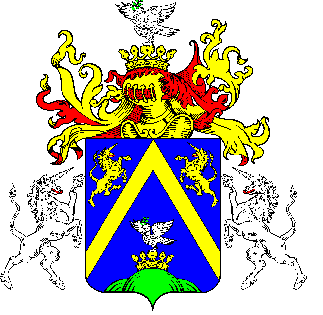 8.TÖRÖKSZENTMIKLÓS VÁROS POLGÁRMESTERÉRŐLTÖRÖKSZENTMIKLÓS VÁROS POLGÁRMESTERÉRŐLTÖRÖKSZENTMIKLÓS VÁROS POLGÁRMESTERÉRŐLE L Ő T E R J E S Z T É SE L Ő T E R J E S Z T É SE L Ő T E R J E S Z T É SA Képviselő-testület 2016. február 25. napján tartandó soros nyilvános üléséreA Képviselő-testület 2016. február 25. napján tartandó soros nyilvános üléséreA Képviselő-testület 2016. február 25. napján tartandó soros nyilvános üléséreElőterjesztő megnevezése: Markót ImreMarkót ImreIktatószám: 2-29/2016-F-12-29/2016-F-1Tárgy: A Törökszentmiklóson működő sportszervezetek 2015. évi támogatására szóló pályázat elszámolásáról és a 2016. évi támogatására szóló pályázati kiírásrólA Törökszentmiklóson működő sportszervezetek 2015. évi támogatására szóló pályázat elszámolásáról és a 2016. évi támogatására szóló pályázati kiírásrólElőterjesztés jellege:Rendelet-tervezet, Határozat-tervezet, Tájékoztató, BeszámolóRendelet-tervezet, Határozat-tervezet, Tájékoztató, BeszámolóDöntéshozatal:Egyszerű többségEgyszerű többségMelléklet: 1 db határozat-tervezet1 db pályázati kiírás; 1 db pályázati adatlap nyilatkozatokkal; 1 db támogatási szerződés 1 db határozat-tervezet1 db pályázati kiírás; 1 db pályázati adatlap nyilatkozatokkal; 1 db támogatási szerződés Készítette:Pozderka Judit osztályvezetőPozderka Judit osztályvezetőVéleményezte: Pénzügyi és Városfejlesztési BizottságSzociális, Egészségügyi és Sport BizottságPénzügyi és Városfejlesztési BizottságSzociális, Egészségügyi és Sport BizottságTörvényességi véleményezésre bemutatva:2016. február 10. 2016. február 10. Támogatásban részesülő sportegyesületA támogatásMértéke (Ft)Törökszentmiklósi Diák Atlétikai Klub3.300.000Törökszentmiklósi Birkózó és Diáksport Klub3.600.000Törökszentmiklósi Kézilabda Egyesület2.400.000Zanshin Shotokan Karate Egyesület T.miklós850.000CLAAS Hungária VTSK200.000Törökszentmiklósi Tenisz Klub350.000Törökszentmiklósi Football Club4.650.000Törökszentmiklósi Ökölvívó és Diáksport Klub700.000Törökszentmiklósi Sakk Klub250.000Törökszentmiklósi Kosárlabda Egyesület200.000Törökszentmiklósi Székács Kézilabda Egyesület3.000.000Szentmiklósi Focisuli Utánpótlás Nevelő Sportegyesület1.500.000összesen21.000.000Önkormányzati támogatás (Ft)Saját forrás (Ft)Összesen (Ft)2014. év maradványa0,-0,-0,-2015. évi bevétel3.300.000,-3.727.988,-7.027.988,-2015. évi kiadás3.300.000,-3.727.988,-7.027.988,-2015. évi maradvány0,-0,-0,-Önkormányzati támogatás (Ft)Saját forrás (Ft)Összesen (Ft)2014. év maradványa0,-1.030.478,-1.030.478,-2015. évi bevétel3.600.000,-10.978.500,-14.578.500,-2015. évi kiadás3.600.000,-11.673.534,-15.273.534,-2015. évi maradvány0,-335.444,-335.444,-Önkormányzati támogatás (Ft)Saját forrás (Ft)Összesen (Ft)2014. év maradványa0.-4.724.274.-4.724.274.-2015. évi bevétel2.400.000,-116.377.956,-118.777.956,-2015. évi kiadás2.400.000,-86.130.132,-88.530.132,-2015. évi maradvány0,-34.972.098,-34.972.098,-Önkormányzati támogatás (Ft)Saját forrás (Ft)Összesen (Ft)2014. év maradványa0,-20.783,-20.783,-2015. évi bevétel850.000.-892.162,-1.742.162,-2015. évi kiadás850.000,-882.603,-1.732.603,-2015. évi maradvány0,-30.342,-30.342,-IdőszakÖnkormányzati támogatás (Ft)Saját forrás (Ft)Összesen (Ft)2014. év maradványa0,-55.865,-55.865,-2015. évi bevétel200.000,-536.575,-736.575,-2015. évi kiadás200.000,-535.988,-735.988,-2015. évi maradvány0,-56.452,-56.452,-Önkormányzati támogatás (Ft)Saját forrás (Ft)Összesen (Ft)2014. év maradványa0,-460.318,-460.318,-2015. évi bevétel350.000.-387.829,-737.829,-2015. évi kiadás350.000,-387.244,-737.244,-2015. évi maradvány0,-460.903,-460.903,-Önkormányzati támogatás (Ft)Saját forrás (Ft)Összesen (Ft)2014. év maradványa0.-9.353.245,-9.353.245,-2015. évi bevétel4.650.000,-25.904.512,-30.554.512,-2015. évi kiadás4.650.000,-11.801.962,-16.611.962,-2015. évi maradvány0.-23.455.795,-23.455.795,-Önkormányzati támogatás (Ft)Saját forrás (Ft)Összesen (Ft)2014. év maradványa0,-49.630,-49.630,-2015. évi bevétel700.000,-2.523.189,-3.223.189,-2015. évi kiadás700.000,-1.895.529,-2.595.529,-2015. évi maradvány0,-677.290,-677.290,-Önkormányzati támogatás (Ft)Saját forrás (Ft)Összesen (Ft)2014. év maradványa0.-0.- 0.-2015. évi bevétel250.000,-108.100,-358.100,-2015. évi kiadás250.000,-42.665,-292.665,-2015. évi maradvány0,-65.435,-65.435,-Önkormányzati támogatás (Ft)Saját forrás (Ft)Összesen (Ft)2014. év maradványa0.-198.193,-198.193,-2015. évi bevétel200.000,-496.000,-696.000,-2015. évi kiadás200.000,-355.468,-555.468,-2015. évi maradvány0,-338.725,-338.725,-Önkormányzati támogatás (Ft)Saját forrás (Ft)Összesen (Ft)2014. év maradványa0,-22.328.688,-22.328.688,-2015. évi bevétel3.000.000,-59.159.033,-62.159.033,-2015. évi kiadás3.000.000,-42.908.435,-45.908.435,-2015. évi maradvány0,-38.579.286,-38.579.286,-Önkormányzati támogatás (Ft)Saját forrás (Ft)Összesen (Ft)2014. év maradványa0.-0.-0.-2015. évi bevétel1.500.000,-659.482,-2.159.482,-2015. évi kiadás1.500.000,-659.482,-2.159.482,-2015. évi maradvány0,-0,-0,-PÁLYÁZAT 2016. év (2016. január 1. – 2016. december 31.) TÖRÖKSZENTMIKLÓSI SPORTSZERVEZET 2016. ÉVI MŰKÖDÉSITÁMOGATÁSÁHOZTörökszentmiklós Városi Önkormányzat Képviselő Testülete részéreKérjük olvashatóan nyomtatott nagybetűkkel, vagy számítógéppel kitölteni!Neve: …………………………………………………………………………………..Címe: …………………………………………………………………………..Telefonszáma: ………………………. E-mail: ………………………………..Bírósági nyilvántartásbavételének száma: …………………………………………………………………………...Figyelem! A sportszervezet nyilvántartásba vételét igazoló bírósági végzés másolatát a pályázathozkötelezően mellékelni kell!Adószáma: …………………………………………………………………………...Számlavezető pénzintézet neve: ……………………………………………………………Számlaszáma: …………………………………………………………………………...Neve: ………………………………………………Beosztása: ………………………………………………Címe: ………………………………………………a) 2016. évre vonatkozó kérelem összege:……………………………………….Ft,azaz: ………………………………………………………forint.b) Kérjük mellékelni:- hogy a támogatást a sportszervezet milyen konkrét célra kívánja felhasználni- a szervezet versenynaptárát, melyek az előre tervezhető eseményeket (edzőtábor,) tartalmazzákA oszlopB oszlopC oszlopD oszlopHelyi lakosokHelyi oktatási intézmények diákjaiA és B oszlopon kívüli sportolókösszesen6 – 10 évesek11 –14 évesek15 – 18 évesek19 – 21 évesek21 év felettiekÖsszesenIgazolt versenyzőkRegisztrált sportolókösszesen6 – 10 évesek11 –14 évesek15 – 18 évesek19 – 21 évesek21 év felettiekösszesen:amatőr versenyzők száma:hivatásos versenyzők száma:Megnevezés2015. éviIgényelt 2016. évi terva) önkormányzati támogatás:b) ………..minisztérium támogatás c) Sportági szakszövetségtől származó tám.:d) Sport Közalapítványtól származó bevétel:e) Szponzori, támogatói bevétel:f) Tagdíjból származó bevétel:g) Belépő, jegybevétel:h) Egyéb bevétel:ÖSSZES BEVÉTEL:Megnevezés2015. éviVárható 2016. évi tervEdzői bérek:Játékvezetői, versenybírói díjak :Terembérlet:Sportolók utazási költsége (edzőtáborozás is):Sportolók szállás költsége (edzőtáborozás is):Sportolók étkezési költsége (edzőtáborozás is):Sportorvosi költségek:Sportszerek, sportfelszerelések:Postai költségek:Sportszakemberek továbbképzése:Sporttal közvetlenül összefüggő reklám- és propaganda:Nevezési díjak, átigazolási díj, versenyengedélyek, játékengedélyekSportszövetségi tagdíjak:Pályahitelesítési díjak:Ügyviteli költségek:Egyéb költségek:P.H._____________________________cégszerű aláírásA pályázat benyújtásának határideje:2016. március 11. A pályázatot 1 eredeti példányban papír alapon kell személyesen benyújtani:Törökszentmiklósi Polgármesteri HivatalSzervezési Osztálya5200 Törökszentmiklós, Kossuth L. u. 135. I. emelet 249-es irodaTel: 56/590-428P.H._____________________________cégszerű aláírásP.H._____________________________cégszerű aláírásP.H._____________________________cégszerű aláírásP.H._____________________________cégszerű aláírásP.H._____________________________cégszerű aláírásP.H._____________________________cégszerű aláírásÖnkormányzati Támogatás (Ft)Saját forrás (Ft)Összesen (Ft)Előző év maradványaÉves bevételÉves kiadásTárgyévi maradvány2.) Elszámolt kiadások összesítése:Támogatásból elszámolt (Ft)Önerőből elszámolt (Ft)Edzői bérek:Játékvezetői, versenybírói díjak:Terembérlet:Sportolók utazási költsége (edzőtáborozás is):Sportolók szállás költsége (edzőtáborozás is):Sportolók étkezési költsége (edzőtáborozás is):Sportorvosi költségek:Sportszerek, sportfelszerelések:Postai költségek:Sportszakemberek továbbképzése:Sporttal közvetlenül összefüggő reklám- és propaganda:Nevezési díjak, átigazolási díj, versenyengedélyek, játékengedélyekSportszövetségi tagdíjak:Pályahitelesítési díjak:Ügyviteli költségek:Egyéb költségek:Összesen:Kiadások (ahol ez megbontható)Kiadások (ahol ez megbontható)Utánpótlás korúak:Felnőttek:Összesen:3.)     Elszámolt bevételek összesítése:Összesen (Ft)Önkormányzati támogatás:…………. Minisztérium támogatása:Sportági szakszövetségtől származó tám.:Sport Közalapítványtól származó bevétel:Szponzori, támogatói bevétel:Tagdíjból származó bevétel:Belépő, jegybevétel:Egyéb bevételek (nevesítve):Összesen:Összesített elszámolási táblázat (költségnemenként)Összesített elszámolási táblázat (költségnemenként)Összesített elszámolási táblázat (költségnemenként)Összesített elszámolási táblázat (költségnemenként)Összesített elszámolási táblázat (költségnemenként)Összesített elszámolási táblázat (költségnemenként)Összesített elszámolási táblázat (költségnemenként)Összesített elszámolási táblázat (költségnemenként)Összesített elszámolási táblázat (költségnemenként)Összesített elszámolási táblázat (költségnemenként)Összesített elszámolási táblázat (költségnemenként)Szervezet neve: Szervezet neve: Szervezet neve: Szervezet neve: Szervezet neve: Támogatási szerződés iktatási száma:Támogatási szerződés iktatási száma:Támogatási szerződés iktatási száma:Támogatási szerződés iktatási száma:Támogatási szerződés iktatási száma:Feladat megnevezése (költségnem):Feladat megnevezése (költségnem):Feladat megnevezése (költségnem):Feladat megnevezése (költségnem):Feladat megnevezése (költségnem):Az elszámolás módja:                                                                                             (az ÁFA-levonási nyilatkozatnak megfelelően, aláhúzandó)Az elszámolás módja:                                                                                             (az ÁFA-levonási nyilatkozatnak megfelelően, aláhúzandó)Az elszámolás módja:                                                                                             (az ÁFA-levonási nyilatkozatnak megfelelően, aláhúzandó)Az elszámolás módja:                                                                                             (az ÁFA-levonási nyilatkozatnak megfelelően, aláhúzandó)Az elszámolás módja:                                                                                             (az ÁFA-levonási nyilatkozatnak megfelelően, aláhúzandó)     Bruttó     Bruttó     Bruttó     Bruttó     Bruttó     BruttóAz elszámolás módja:                                                                                             (az ÁFA-levonási nyilatkozatnak megfelelően, aláhúzandó)Az elszámolás módja:                                                                                             (az ÁFA-levonási nyilatkozatnak megfelelően, aláhúzandó)Az elszámolás módja:                                                                                             (az ÁFA-levonási nyilatkozatnak megfelelően, aláhúzandó)Az elszámolás módja:                                                                                             (az ÁFA-levonási nyilatkozatnak megfelelően, aláhúzandó)Az elszámolás módja:                                                                                             (az ÁFA-levonási nyilatkozatnak megfelelően, aláhúzandó)     Nettó     Nettó     Nettó     Nettó     Nettó     NettóSorszám Bizonylatszám Számla kibocsátója Számla kibocsátója Megnevezés/ felhasználás Megnevezés/ felhasználás Megnevezés/ felhasználás Megnevezés/ felhasználás Teljesítés időpontja Számla bruttó értéke Elszámolt érték 1. 2. 3. 4. 5. 6. 7.8. Az elszámolás kelte: ....................................................... Az elszámolás kelte: ....................................................... Az elszámolás kelte: ....................................................... Az elszámolás kelte: ....................................................... Az elszámolás kelte: ....................................................... Az elszámolás kelte: ....................................................... Az elszámolás kelte: ....................................................... Az elszámolás kelte: ....................................................... Az elszámolás kelte: ....................................................... Az elszámolás kelte: ....................................................... Az elszámolás kelte: ....................................................... Az elszámolás kelte: ....................................................... P. H. P. H.                                                                   .....................................................................                                                                   .....................................................................                                                                   .....................................................................                                                                   .....................................................................                                                                   .....................................................................                                                                   .....................................................................                                                                   .....................................................................                                                                   .....................................................................                                                                   .....................................................................                                                                   .....................................................................                                                                   .....................................................................                                                                   .....................................................................                                                                    a képviseletre jogosult személy aláírása                                                                    a képviseletre jogosult személy aláírása                                                                    a képviseletre jogosult személy aláírása                                                                    a képviseletre jogosult személy aláírása                                                                    a képviseletre jogosult személy aláírása                                                                    a képviseletre jogosult személy aláírása                                                                    a képviseletre jogosult személy aláírása                                                                    a képviseletre jogosult személy aláírása                                                                    a képviseletre jogosult személy aláírása                                                                    a képviseletre jogosult személy aláírása                                                                    a képviseletre jogosult személy aláírása                                                                    a képviseletre jogosult személy aláírásaMegnevezésBefogadó egyesület2016. évi igény Befogadott egyesület2016. évi igényÖsszesen2016. évi igénya) önkormányzati támogatás:b) ………..minisztérium támogatás c) Sportági szakszövetségtől származó tám.:d) Sport Közalapítványtól származó bevétel:e) Szponzori, támogatói bevétel:f) Tagdíjból származó bevétel:g) Belépő, jegybevétel:h) Egyéb bevétel:ÖSSZES BEVÉTEL:MegnevezésBefogadó egyesület2016. évi igény Befogadott egyesület2016. évi igényÖsszesen2015. évi igényEdzői bérek:Játékvezetői, versenybírói díjak :Terembérlet:Sportolók utazási költsége (edzőtáborozás is):Sportolók szállás költsége (edzőtáborozás is):Sportolók étkezési költsége (edzőtáborozás is):Sportorvosi költségek:Sportszerek, sportfelszerelések:Postai költségek:Sportszakemberek továbbképzése:Sporttal közvetlenül összefüggő reklám- és propaganda:Nevezési díjak, átigazolási díj, versenyengedélyek, játékengedélyekSportszövetségi tagdíjak:Pályahitelesítési díjak:Ügyviteli költségek:Egyéb költségek:____________________________________Befogadó egyesület aláírása, pecsét____________________________________Befogadott egyesület aláírása, pecsét_________________________________TámogatóTörökszentmiklós Városi Önkormányzat_________________________________Támogatott_________________________________Jogi ellenjegyző